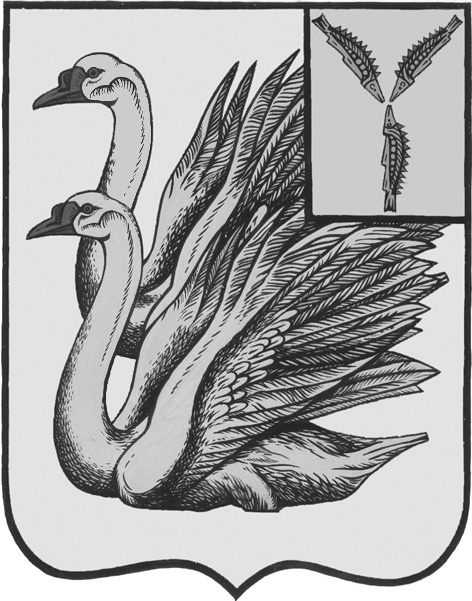 АДМИНИСТРАЦИЯ КАЛИНИНСКОГО МУНИЦИПАЛЬНОГО РАЙОНА САРАТОВСКОЙ ОБЛАСТИП О С Т А Н О В Л Е Н И Еот 23 декабря 2021 года № 1577г. КалининскО внесении изменений в постановление администрации  Калининского муниципального района Саратовской области от 11.01.2021 года № 4(с изм. от 10.03.2021 года № 219от 18.06.2021 года № 655, 	от 19.08.2021 года № 903, от 15.09.2021 года № 1041)	В соответствии с Федеральным законом от 06.10.2003 года № 131 - ФЗ «Об общих принципах организации местного самоуправления в Российской Федерации», в целях развития государственной политики в области сохранения культурного наследия, развития различных форм культурно - досуговой деятельности, руководствуясь Уставом Калининского муниципального района Саратовской области, ПОСТАНОВЛЯЕТ:1. Внести в постановление администрации Калининского муниципального района Саратовской области от 11января 2021 года № 4 «Об утверждении муниципальной программы «Развитие культуры муниципального образования город Калининск Калининского муниципального района Саратовской области на 2021-2023 годы» (с изменениями от 10.03.2021 года № 219, от 18.06.2021 года № 655, от 19.08.2021 года № 903, от 15.09.2021 года № 1041), следующие изменения: приложение к постановлению изложить в новой редакции, согласно приложению.2. Начальнику управления по вопросам культуры, информации и общественных отношений администрации муниципального района Тарановой Н.Г. разместить настоящее постановление на официальном сайте администрации Калининского муниципального района Саратовской области в сети «Интернет».3. Директору - главному редактору МУП «Редакция газеты «Народная трибуна» Сафоновой Л.Н. опубликовать настоящее постановление в районной газете «Народная трибуна», а также разместить в информационно-телекоммуникационной сети «Интернет» общественно-политической газеты Калининского района «Народная трибуна».4. Настоящее постановление вступает в силу после его официального опубликования (обнародования).5. Контроль за исполнением настоящего постановления возложить на заместителя главы администрации муниципального района по социальной сфере, начальника управления образования Захарову О.Ю.Глава муниципального района                                                          В.Г. ЛазаревИсп.: Таранова Н.Г.Приложение к постановлению администрации МР от 23.12.2021 года № 1577Калининский муниципальный район Саратовской областиМуниципальная программа«Развитие культуры муниципального образования город КалининскКалининского муниципального района Саратовской области на 2021-2023 годы»г. Калининск2021 годПаспорт муниципальной программы«Развитие культуры муниципального образования город КалининскКалининского муниципального района Саратовской областина 2021-2023 годы»1. Содержание проблемы и необходимость её решения программным методомДеятельность учреждений культуры является одной из важнейших составляющих современной культуры жизни Калининска. Учреждения «Центр творчества и досуга», «Городская библиотека им. М.Н. Алексеева» и «Кинотеатр Победа» г. Калининска выполняют досуговые функции в обществе и способствуют формированию его нравственно-эстетических основ, удовлетворению духовных потребностей.Каждый третий житель города Калининска является пользователем «Городской библиотеки им. М.Н. Алексеева». За 2020 год библиотекой выдано 170325 книгоиздательской продукции, размещено 57 информационных статей в СМИ. Посетителями  «Городской библиотеки им. М.Н Алексеева» в 2020 году стало 38449 человек. Городская библиотека им. М.Н. Алексеева имеет свой сайт в информационно-телекоммуникационной сети Интернет www. kalinbiblio.ru.Состояние фонда библиотек остается практически на уровне прошлых лет, а здание требует ремонта.Активную роль в культурно - досуговой деятельности среди населения осуществляет «Центр творчества и досуга» города Калининска, в котором трудятся в настоящий момент 50 сотрудников. Из года в год наблюдается увеличение количества желающих заниматься творчеством в коллективах народного и профессионального искусства. 12 мая 2020 года постановлением администрации Калининского муниципального района создано новое бюджетное учреждение МБУК МО г. Калининск «Кинотеатр Победа». Основным направлением деятельности указанного учреждения является распространение культурных ценностей средствами кино, предоставление населению Калининского района лучших производителей отечественного и мирового кинематографа, создание благоприятных условий для организации культурного досуга и отдыха жителей муниципального образования город Калининск. В условиях обострения конкуренции на рынке культурно-досуговых услуг совершенно очевидно, что учреждениям культуры необходимо учитывать постоянно меняющиеся потребности населения в сфере досуга и обеспечивать уровень комфортности потребления услуг.Многообразие и многофункциональность отрасли «культура» не позволяет решать стоящие перед ней задачи без взаимодействия органов местного самоуправления и муниципальных субъектов культурной деятельности.Одним из наиболее эффективных способов решения проблем отрасли является применение методов программно-целевого планирования.Реализация муниципальной программы «Развитие культуры муниципального образования город Калининск Калининского района Саратовской области на 2021-2023 годы» позволит решить вопросы по сохранению и развитию учреждений культуры, провести мероприятия по улучшению материально-технической базы учреждений, расширить количество и улучшить качество услуг предоставляемых учреждениями культуры для жителей муниципального образования город Калининск.Выполнение основных задач, поставленных перед отраслью культуры, позволит в полной мере раскрыть социально-культурный потенциал МО город Калининск, достойно интегрировать достижения муниципальных учреждений культуры в областные и региональные культурные процессы.2. Цели и задачи программыОсновной целью муниципальной программы является:сохранение и развитие культурного пространства муниципального образования город Калининск Калининского района Саратовской области. Задачами программы являются:- создание и сохранение благоприятных условий для устойчивого развития сферы культуры, удовлетворение духовных и досуговых интересов жителей города;- создание условий для обеспечения эффективной деятельности муниципальных библиотек;- распространение культурных ценностей средствами кино, предоставление населению МО г. Калининск лучших производителей отечественного и мирового кинематографа.3. Ресурсное обеспечение муниципальной программыС учётом поставленных целей, задач необходимый объём ресурсного обеспечения за счет средств городского бюджета составит 48179,9 тыс.руб. в том числе:- в 2021 году - 15413,7 тыс.руб.;- в 2022 году (прогнозно) - 16240,3 тыс.руб.;- в 2023 году (прогнозно) - 16498,0 тыс.руб.;средств областного бюджета 27,9 тыс.руб., в т.ч.:- в 2021 году (прогнозно) - 27,9 тыс.руб.;- в 2022 году (прогнозно) - 0,0 тыс.руб.;- в 2023 году (прогнозно) - 0,0 тыс.руб.4. Организация управления реализацией программы и контроль за её выполнениемОтветственный исполнитель муниципальной программы - Управление по вопросам культуры, информации и общественных отношений администрации  Калининского муниципального района:- осуществляет руководство и текущее управление реализацией Программы;- несет ответственность за достижение целевых показателей, а также за достижение ожидаемых конечных  результатов ее реализации;- размещает и актуализирует сведения о муниципальной программе, информацию о реализации программы за отчетный год в ГАС «Управление»; - анализирует и обобщает в установленном порядке результаты реализации программы и подготавливает ежегодную информацию по ее исполнению:- проводит оценку эффективности реализации муниципальной программы;- корректирует при необходимости объемы финансирования,  мероприятия программы;- в установленные сроки предоставляет информацию о реализации мероприятий программы и ее эффективности в отдел экономики и потребительского рынка.Контроль за ходом исполнения программы осуществляет заместитель главы администрации Калининского муниципального района по социальной сфере, начальник Управления образования и Управление по вопросам культуры, информации и общественных отношений администрации Калининского муниципального района.5. Оценка эффективности реализации программыОценка эффективности реализации программы будет осуществляться в соответствии с Методикой оценки эффективности реализации муниципальных программ, действующих на территории Калининского муниципального района, утвержденной постановлением администрации Калининского муниципального района Саратовской области от 25.09.2017 года № 1020 «Об утверждении Методики оценки эффективности реализации муниципальных программ, действующих на территории Калининского муниципального района».Для оценки программы используется система целевых показателей (индикаторов), основанные на ведомственной статистике и мониторинга деятельности сферы культуры:Целевые показатели муниципальной программы:Верно:начальник отдела делопроизводстваадминистрации МР                                                                             О.И. СигачеваПриложение к муниципальной программеПеречень мероприятий муниципальной программы«Развитие культуры муниципального образования город Калининск Калининского муниципального района Саратовской области на 2021-2023 годы»Наименование программыМуниципальная программа «Развитие культуры муниципального образования город Калининск Калининского муниципального района Саратовской области на 2021-2023 годы»Основание для разработки программы Федеральный закон: ст.16 Федерального закона от 06.10.2003 года № 131-ФЗ «Об общих принципах организации местного самоуправления в Российской Федерации»;Постановление администрации Калининского муниципального района Саратовской области от 04.10.2013 года № 2457 «О порядке принятия решений о разработке, формировании и реализации муниципальных программ, действующих на территории Калининского муниципального района» (с изменениями от 15.03.2019 года № 317);Постановление администрации Калининского муниципального района Саратовской области от 01.12.2020 года № 1232 «Об утверждении перечня муниципальных программ Калининского муниципального района на 2021 год»Ответственный исполнительУправление по вопросам культуры, информации и общественных отношений администрации Калининского муниципального района Саратовской областиИсполнители мероприятийМуниципальное бюджетное учреждение культуры «Центр творчества и досуга» муниципального образования город Калининск, Муниципальное бюджетное учреждение культуры «Калининская городская библиотека им. М.Н. Алексеева» муниципального образования город Калининск, Муниципальное бюджетное учреждение культуры муниципального образования город Калининск «Кинотеатр Победа» Цели и задачи программыЦель программы:- сохранение и развитие культурного пространства муниципального образования город Калининск Калининского муниципального района Саратовской области. Задачами программы являются:- создание и сохранение благоприятных условий для устойчивого развития сферы культуры, удовлетворение духовных и досуговых интересов жителей города;- создание условий для обеспечения эффективной деятельности муниципальных библиотек;- распространение культурных ценностей средствами кино, предоставление населению МО г. Калининск лучших производителей отечественного и мирового кинематографаВажнейшие оценочные показателиОценочными показателями программы являются: увеличение посещаемости учреждений культуры; увеличение количества участников культурно - досуговых мероприятий; увеличение контингента пользователей библиотек; увеличение библиотечного фонда; количество показов кинофильмов; количество зрителей посетивших кинотеатрСроки реализации программы2021-2023 годыОбъём и источники финансирования Общий объём затрат на реализацию финансирования программы - из средств городского бюджета 48179,9 тыс. руб., в т.ч.:- в 2021 году – 15413,7 тыс.руб.;- в 2022 году (прогнозно) – 16240,3 тыс.руб.;- в 2023 году (прогнозно) – 16498,0 тыс.руб.;средств областного бюджета 27,9 тыс.руб., в т.ч.:- в 2021 году(прогнозно) – 27,9 тыс.руб.;- в 2022 году (прогнозно) – 0,0 тыс.руб.;- в 2023 году (прогнозно) – 0,0 тыс.руб.Ожидаемые конечные результаты реализации программы- повышение качества предоставляемых населению услуг в сфере культуры и кино;- создание и сохранение благоприятных условий для устойчивого развития сферы культуры, создания единого культурного пространства и сохранения культурного наследия, развития культурного и духовного потенциала населения, обеспечения свободы творчества и прав граждан на участке в культурной жизни и доступ к культурным ценностям;- повышение качества библиотечного обслуживания жителей;- укрепление социальной значимости и статуса муниципальных библиотек в местном сообществе;- увеличение и качественное улучшение библиотечных фондов в соответствии с возрастающими информационными потребностями жителей;- улучшение материально-технической базы муниципальных учреждений культуры и кино.Система организации контроля за исполнением программыЗаместитель главы администрации муниципального района по социальной сфере, начальник управления образования и управление по вопросам культуры, информации и общественных отношений администрации Калининского муниципального района осуществляют организацию, координацию и контроль за реализацией программы, вносят в установленном порядке предложения по уточнению мероприятий программы с учетом складывающейся социально - экономической ситуации, обеспечивают контроль за целевым использованием средств№п/пНаименование показателяЕд.изм.Годы реализации программыГоды реализации программыГоды реализации программыГоды реализации программы№п/пНаименование показателяЕд.изм.20202021202220231Посещаемость учреждений культуры Тыс. Чел.23,5467,2773,9980,172Количество участников культурно-досуговых мероприятийТыс. Чел.3,218,9919,019,253Количество пользователей библиотекЧел.87249815981698164Увеличение библиотечного фондаРуб.1895671900002000002000005Количество показов кинофильмовЕд.19252197219721976Количество зрителей, посетивших кинотеатрЧел.8205183691836918369№ п/пНаименование мероприятияСрок исполненияОбъем финансирования (тыс. руб.)2021 год2021 год2021 год2021 год2022 год 2022 год 2022 год 2022 год 2023 (прогнозно)2023 (прогнозно)2023 (прогнозно)2023 (прогнозно)Ответственные за исполнение№ п/пНаименование мероприятияСрок исполненияОбъем финансирования (тыс. руб.)Федеральный бюджет(прогнозно)Областной бюджет(прогнозно)Местный бюджетВнебюджетные источникиФедеральный бюджет (прогнозно)Областной бюджет (прогнозно)Местный бюджетВнебюджетные источникиФедеральный бюджетОбластной бюджетМестный бюджетВнебюджетные источникиОтветственные за исполнение1Муниципальная программа «Развитие культуры муниципального образования город КалининскКалининского муниципального района Саратовской областина 2021 – 2023 годы»2021-2023г48179,90,027,915413,70,00,00,016240,30,00,00,016498,00,0Управление по вопросам культуры, информации и общественных отношений  администрации Калининского муниципального района,МБУК «Центр творчества и досуга» муниципального образования город Калининск; МБУК «Калининская городская библиотека им. М.Н.Алексеева» муниципального образования город Калининск; МБУК муниципального образования город Калининск «Кинотеатр Победа»1.1Расходы на предоставление субсидий на выполнение муниципального задания бюджетными учреждениями2021-2023г45721,10,00,014977,70,00,00,015240,30,00,00,015503,10,0Управление по вопросам культуры, информации и общественных отношений  администрации Калининского муниципального района,МБУК «Центр творчества и досуга» муниципального образования город Калининск; МБУК «Калининская городская библиотека им. М.Н.Алексеева» муниципального образования город Калининск; МБУК муниципального образования город Калининск «Кинотеатр Победа»1.1.1Погашение кредиторской задолженности прошлых лет по муниципальному заданию2021-2023г0,00,00,00,00,00,00,00,00,00,00,00,00,0Управление по вопросам культуры, информации и общественных отношений  администрации Калининского муниципального района,МБУК «Центр творчества и досуга» муниципального образования город Калининск1.2Проведение мероприятий, подписка, текущий ремонт здания, услуги связи, покупка музыкального оборудования, приобретение ткани, салют, призы, новогоднее оформление площади, технологическое присоединение энергопринимающих устройств нежилого здания, увеличение стоимости основных средств, увеличение стоимости материальных запасов, прочие товары, работы, услуги, прочие расходы, оплата за аренду, проведение мероприятия «Алексеевские чтения», огнезащитная обработка помещения, оплата за изготовление проектно-сметной документации, установка и обслуживание противопожарной сигнализации, оплата за обучение, погашение кредиторской задолженности прошлых лет, экспертиза сметной документации, технический контроль за строительством2021-2023г1105,50,00,0205,50,00,00,0450,00,00,00,0450,00,0Управление по вопросам культуры, информации и общественных отношений  администрации Калининского муниципального района,МБУК «Центр творчества и досуга» муниципального образования город Калининск1.3Текущий ремонт здания, услуги связи, работы, услуги по содержанию имущества, прочие товары, работы, услуги, увеличение стоимости основных средств, увеличение стоимости материальных запасов, подписка, прочие расходы, призы, установка и обслуживание противопожарной сигнализации, оплата за обучение, погашение кредиторской задолженности прошлых лет2021-2023г740,90,00,086,00,00,00,0330,00,00,00,0324,90,0Управление по вопросам культуры, информации и общественных отношений  администрации Калининского муниципального района, МБУК «Калининская городская библиотека им. М.Н.Алексеева» муниципального образования город Калининск1.4Погашение кредиторской задолженности прошлых лет2021-2023г0,00,00,00,00,00,00,00,00,00,00,00,00,0Управление по вопросам культуры, информации и общественных отношений  администрации Калининского муниципального района, МБУК «Калининская городская библиотека им. М.Н.Алексеева» муниципального образования город Калининск; МБУК муниципального образования город Калининск «Кинотеатр Победа», МБУК «Центр творчества и досуга» муниципального образования город Калининск1.5Текущий ремонт здания, услуги по содержанию имущества, оплата работ, услуг, прочие товары, работы, услуги, увеличение стоимости основных средств, увеличение стоимости материальных запасов,  прочие расходы,  установка и обслуживание противопожарной сигнализации, оплата за обучение, почтовые расходы, прокатная плата, агентское вознагражение,погашение кредиторской задолженности прошлых лет2020г.584,50,00,0144,50,00,00,0220,00,00,00,0220,00,0Управление по вопросам культуры, информации и общественных отношений  администрации Калининского муниципального района; МБУК муниципального образования город Калининск «Кинотеатр Победа»1.6Иные межбюджетные трансферты за счет средств, выделяемых из резервного фонда Правительства Саратовской области на укрепление материально-технической базы муниципальных учреждений культуры (увеличение стоимости материальных запасов, увеличение стоимости основных средств, оплата работ, услуг)2021г.27,90,027,90,00,00,00,00,00,00,00,00,00,0Управление по вопросам культуры, информации и общественных отношений  администрации Калининского муниципального района,МБУК «Центр творчества и досуга» муниципального образования город Калининск